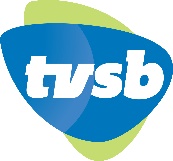 NOTICE AND AGENDATVSB Board of Directors MeetingTuesday, October 24, 2023			Location: TV Santa Barbara, Studio A with remote Zoom optionTVSB’s mission is to empower people to make media that matters.  We do this by providing community members with knowledge, resources, and tools to create and distribute their own original programming content.Next Board Meeting: Tuesday, January 30, 2024TimeAgenda ItemAgenda Item5:30 pmCall to Order Public Comment   (Any member of the public may address the Board for up to three minutes on any topic within the Board’s authority, with the total time allocated to this not to exceed ten minutes)Correspondence5:45 pmConsent Agenda – Action Item1.  Agenda Approval and New Items2.  Approval of Minutes from Tuesday, September 26, 20236:00 pmBusiness Reports:HD Committee Report and LettersEvent Planning Dates Executive Director ReportBrand Visibility UpdateStaffing UpdateSatellite Media HubFinancial Reports – through September 30, 2023  – Action ItemTonyErik7:00 pmOther BusinessAdjournment